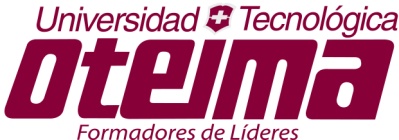 UNIVERSIDAD TECNOLÓGICA OTEIMAINVESTIGACIÓNCUADRO DIDÁCTICO: METODOS, TÉCNICAS,  METODOLOGÍAS, RECURSOS Y EVALUACIÓN. UTILIZADAS EN LA INSTRUCCIÓN UNIVERSITARIACUADRO  DIDÁCTICOCONCLUSIONESEl Cuadro Didactico es una serie de herramientas que nos concede la oportunidad de desarrollar, una gran  labor como docente en la interpretación de la enseñanza-aprendizaje.Con la eleccion y aplicación de los diferentes métodos y técnicas nos lleva a una positiva comprension y entendimiento de las diferentes actividades que en un momento dado podemos realizar, es decir que nos facilita las cosas para lograr nuestro objetivo.Vemos que no existe un método único sino una de serie de técnicas y procesos que se unen en función de los objetivos, con sus contenidos destinados al aprendizaje.Gracias profesor.	OBJETIVOSESPECÍFICOSMétodosESTRATEGIAS METODOLÓGICASESTRATEGIAS METODOLÓGICASESTRATEGIAS METODOLÓGICASEVALUACIÓNOBJETIVOSESPECÍFICOSMétodosTÉCNICASMETODOLOGIASRECURSOSEVALUACIÓN- Analizar los conocimientos básicos del contenido del curso.-Reconocer habilidades para el trabajo en Equipo, -organización y planificación,Recogida y Gestión de la Información, capacidad de análisis, capacidad de síntesis.-Valorar  el Manejo de herramientas audiovisuales.- - Inductivo-Deductivo-Eclético-Silábico-Endogenésico-De Descubrimiento guiado-Dialéctico-Lúdico o juegos de enseñanza-Socializado:-Analógico o Comparativo-Simbólico o verbalistico-Método Intuitivo-Método Pasivo-Método Activo-Globalizado-Especializado-Dogmatico-Heurístico  o de Descubrimiento-Analítico-Sintético-Técnica de Trabajo en Grupo: -El Debate Dirigido o Discusión Guiada - Fillip 66 -Comisión -Role Play -El Foro -Técnica de Carácter Explicativo:  -Explicación Oral  -Estudio Directo  -La Mesa Redonda-Técnica de Aprendizaje Demostrativo: -La Simulación-Técnica de Descubrimiento:  -Resolución de Problemas -El Caso -Investigación de Laboratorio -Investigación Social -El ProyectoOtras Técnicas:-Trabajo individual y grupal.-Interrogatorio.-Conversatorio-Estudio Directo--Diálogos- Dinámica     Grupal-Dramatización-Visitas , paseos y excursiones-Entrevistas-Preguntas y Respuestas-Taller guiado-Tarea--Talleres individuales y grupales-Mapas Conceptuales-Exposición Dialogada-Lluvia de Ideas-Lecturas-Foro-Autopresen-tación-Dinámica de Grupo-Reflexión de Temas-Tríptico-Análisis críticos de los métodos y técnicas de enseñanza.-Uso de diferentes recursos audiovisuales-Sustentación oral-Observación-Resolución de casos asignados-Análisis de Lecturas complementarias-Disertarán sobre trabajos.-Debatirán sobre los diferentes modelos explicativos sobre el aprendizaje.-Desarrollarán ejercicios- Sustentarán temas asignados.- Simulaciones de situaciones de aprendizaje.-Investigación bibliográfica.- Mapa conceptual esquematizando el contenido.-Uso de diferentes recursos audiovisuales-Presenta Portafolio-Sustentación de Proyecto Final.-CD-ROM-Bibliografía.-Computadora.-Investigación.-Internet.-Periódicos.-Pizarrón.-Marcadores.-Fichas.-Bibliografía.-EquipoAudiovisual.-Películas.-Data show-Diapositivas-Retroproyector-Transparencias-Carteles ilustrativos-Excursiones-Grabaciones-Libro de Textos-Videos Didácticos-Blogs-Buscadores-Wikis-Páginas blancas-BolígrafosDiagnóstica:  torbellino de ideasFormativa:  -interrogatorio de lo frecuente acerca de lo dado y observación-FODA-Comentarios-Análisis de la información-Talleres-Reforzamiento grupal-Estudio de CasosSumativa: -Investigación para ampliar los conocimientos.  -Autoevaluación-Coevaluación-Heteroevaluación-Elaborar un Mapa Conceptual con el contenido de la clase de la semana-Elaborar un portafolio con el contenido del material investigado-Redacción de Ensayo-Presentación de Ppt.- Pruebas Parciales-Presentación  Oral-Prueba Final